ГОРЕЛКА 150 кВтТопка.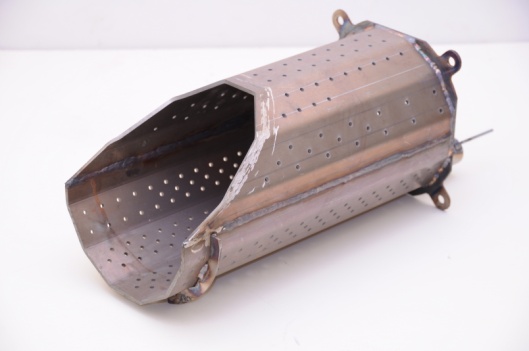 AISI 310 S – 4 мм – 5,12 кгНижний желоб AISI 310 S  - 4 мм – 3,55 кг – 1 шт.Верхний желоб AISI 310 S - 4 мм – 3,55 кг – 1 шт.Ребро AISI 304 – 3 мм,  0,09 кг – 2 шт.Фланец топки AISI 310 S - 3 мм – 0,57 кг – 1 шт.Болт 8.8.ЦБ М8 х 12 – 4 шт.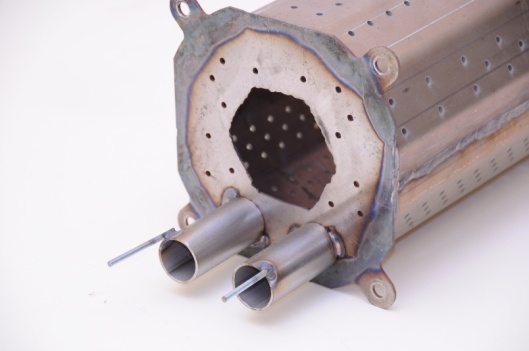 Труба н/ж ГП.1403.01.02 ø32 х 70, 0,16 кг – 2 шт.Стержень метрический Ц ЦБ М4 х 70Гайка барашковая М4 – 2 шт.Шайба – 2 шт.Стоимость: 35606руб(опт)/59973рубКожух топки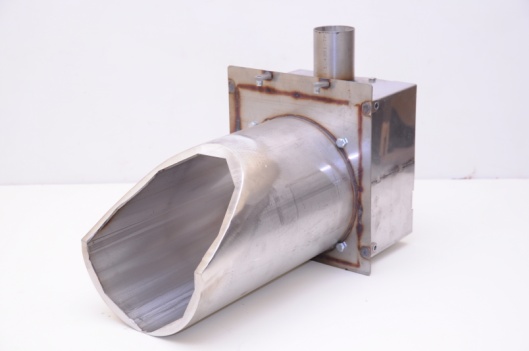 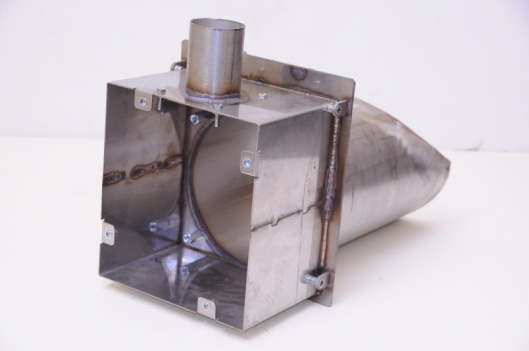 Стоимость: 10891руб(опт)/1782руб Пеллетоприёмник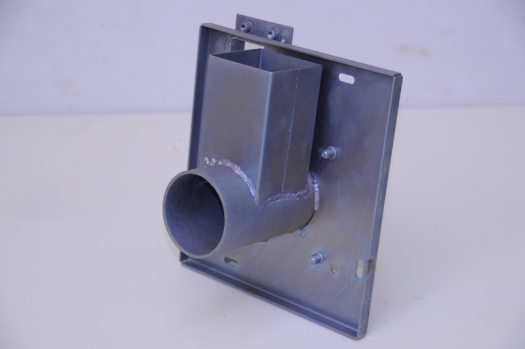 Стоимость: 4778руб(опт)/6816руб Внутренний шнек подачи топлива.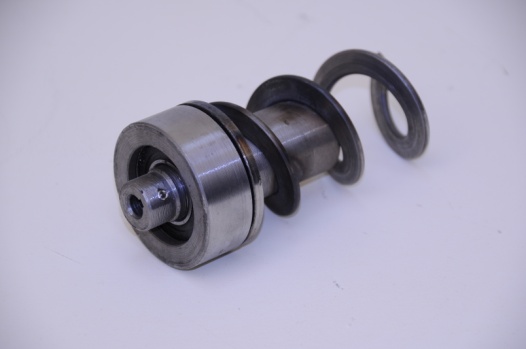  Стоимость: 1874руб(опт)/3372рубВорошитель.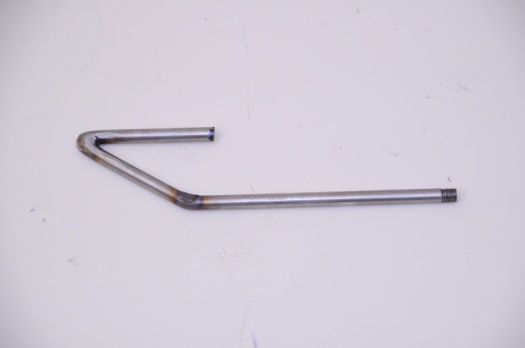 AISI 310 S 10 х 23 H18 450 мм – 0,42 кг.Стоимость: 624руб(опт)/1128руб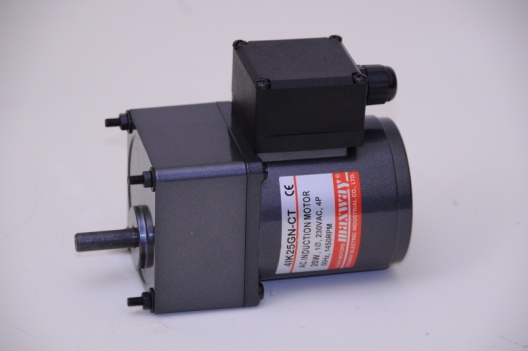 Редуктор MAX WAY 100KСтоимость: 13135руб(опт)/17870рубЗащитный кожух.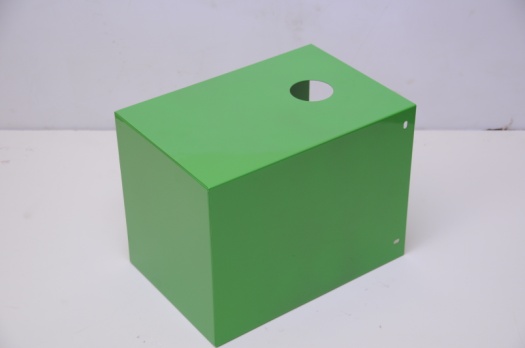 Стоимость: 1072руб(опт)/1931рубВентилятор. 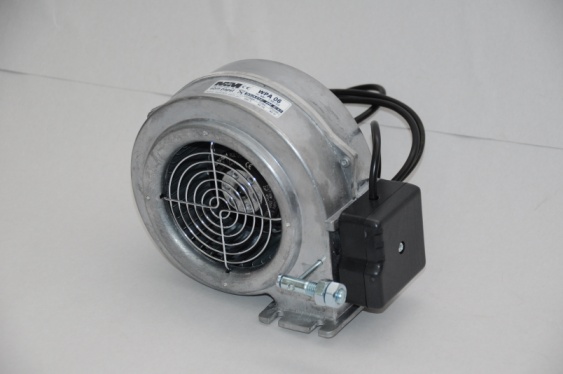 M+M WPA-06Стоимость: 3180руб(опт)/3812рубТЭН 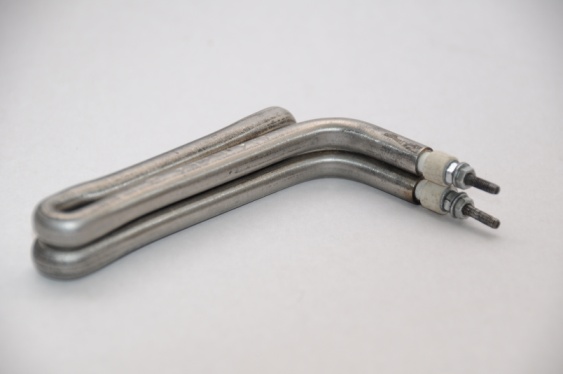 Стоимость: 994руб(опт)/1306руб